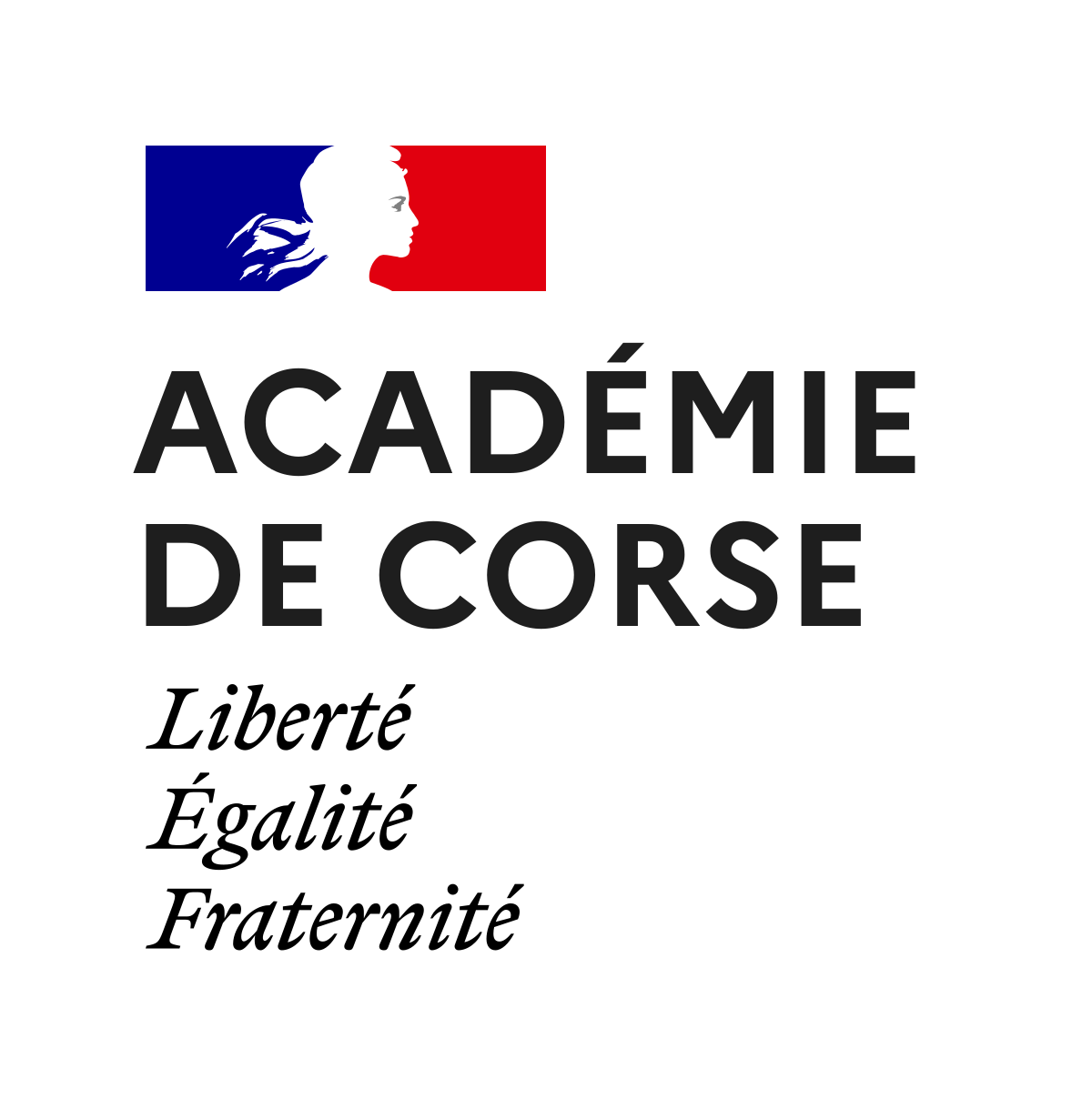 RECTORAT DE CORSE                                 	FICHE D'INSCRIPTION Division des Examens et Concours 	CANDIDATURE CAFIPEMFDEC 5                                                                                 	         Bd Pascal RossiniBP 808 – 20192 AJACCIO CEDEX 4                                                                            Mél : cecilia.sartori@ac-corse.fr	      Tél :04.95.50.34.06Session 2023-2024Textes de référencesArrêté du 4-5-2021 fixant l’organisation du CAFIPEMFCirculaire du 19-5-2021 fixant l’organisation du CAFIPEMFJe soussigné(e), demande mon inscription au CAFIPEMF (cocher les cases concernées)NOM de naissance : .......................................................................................................................   NOM marital : .................................................................................................................................                               Prénoms : ......................................................................................................................................Date et lieu de naissance : ............................................................................................................Adresse personnelle : ……………………………………………………………………………………………..Tél : .............................................................................................................................................................                  Courriel professionnel (prénom.nom@ac-corse.fr)...................................................................................…Date de titularisation : ......................................………………………………………………………………….Ancienneté au 31/12/2023 : ……………………………………………………………………………………….Corps :…………………………………………………………………………………………………………………Fonction(s) remplie(s) sur ce poste : ………………………………………………………………………………Établissement : ………………………………………………………………………………………………………Adresse complète du poste occupé : ……………………………………………………………………………...Circonscription :………………………………………………………………………………………………………Dans le cas d’une demande de réinscription, conformément à l’article 10 – Les candidats non admis ayant obtenu une note égale ou supérieure à 10 points sur 20 à l’une des deux épreuves peuvent conserver, à leur demande, le bénéfice de cette note pour la session d’examen suivante, y compris en cas de changement d’académie. Ils en font le choix au moment de leur réinscription.Je souhaite conserver le bénéfice de la note obtenue pour :o l’épreuve 1 – note : _____/20o l’épreuve 2 – note : _____/20ou je m’inscris Première épreuve : Temps d’enseignement Première épreuve dans le cadre d’un aménagement (art. 6 de l’arrêté)Directeur d’école déchargé de classeConseiller pédagogique faisant fonctionACTION DE FORMATION PROFESSIONNELLE COLLECTIVE Dans le cas d’une demande d’inscription à l’épreuve de spécialisation (après 3 années d'exercice en qualité de conseiller pédagogique ou de maître formateur du premier degré, les titulaires du CAFIPEMF peuvent se présenter à une épreuve facultative en vue d'obtenir une attestation complémentaire de spécialisation. Cette attestation permet de prétendre à l'exercice de missions spécifiques et à l'affectation sur des postes pour lesquels cette spécialisation est requise). Merci de préciser le domaine :		□ Arts visuels, 		□ Éducation physique et sportive, 		□ Éducation musicale, 		□ Enseignement en maternelle,		□ Enseignement et numérique, 		□ Histoire-géographie-enseignement moral et civique, 		□ Langues et cultures corses, 		□ Langues vivantes étrangères, 		□ Sciences et technologie.Détails des épreuves Première épreuveséquence 1 : observation par le jury d'un temps d'enseignement assuré par le candidat (60 minutes)séquence 2 : entretien immédiatement consécutif à la séquence 1 (60 minutes) Seconde épreuve (se déroule dans un délai d'un mois après la 1ère épreuve)séquence 1 : observation en classe d'un instituteur ou professeur des écoles par le candidat en présence du jury (60 minutes) ;séquence 2 : analyse immédiatement consécutive à la séquence 1 par le candidat avec l'instituteur ou le professeur des écoles en présence du jury (30 minutes) ;séquence 3 : production par le candidat d'un rapport de visite sur la séance observée en séquenceséquence 4 : entretien du candidat avec le jury (60 minutes).  A   …………………………………  le…………………………   Signature du candidatPIÈCES A JOINDREArrêté de titularisation (est à réclamer à la DSDEN, si nécessaire) ;Arrêté d’affectation ;État des services établi dans l'ordre chronologique avec début et fin de fonction pour chaque poste occupé en précisant la quotité de service. L'état des services est disponible sur I-prof ; -	Attestation de visite-conseil de l’IEN de circonscription ;Annexe I ATTESTATION DE VISITE -CONSEILPREALABLE AU DEPOT DU DOSSIER D’INSCRIPTION AU CERTIFICAT D'APTITUDE AUX FONCTIONS D'INSTITUTEUR OU DE PROFESSEUR DES ECOLES MAITRE – FORMATEUR (C.A.F.I.P.E.M.F.)  Session 2024Références : Arrêté du 4 mai 2021 publié au JO du 5 mai 2021Circulaire du 19 mai 2021 publiée au BO n° 21 du 27 mai 2021Je soussigné…………………………………………………………………………………………………………………………..Inspecteur de l’éducation nationale de la circonscription…………………………………………………………………….dans laquelle exerce le candidat au CAFIPEMF………………………………………………………………………………….certifie avoir procédé à la visite-conseil du candidat susvisé le…………… ………………………………………………							..Fait à : ……………….………                Le ………/…………/2023                        		SignatureÉCOLE ÉLÉMENTAIREoFRANÇAIS	ouoMATHÉMATIQUESÉCOLE MATERNELLEoACTIVITÉS LANGAGIÈRES	ouoCONSTRUCTION DU NOMBREÉCOLE ÉLÉMENTAIREoFRANÇAISoMATHÉMATIQUESÉCOLE MATERNELLEoACTIVITÉS LANGAGIÈRESoCONSTRUCTION DU NOMBRE